Печатное средство массовой информации Богдановского сельского поселенияХолм-Жирковского района Смоленской области«НАРОДНОЕ СЛОВО»   14 мая 2020 года  № 2(14). 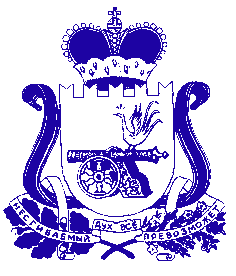 СОВЕТ ДЕПУТАТОВ БОГДАНОВСКОГО СЕЛЬСКОГО ПОСЕЛЕНИЯХОЛМ-ЖИРКОВСКОГО РАЙОНА СМОЛЕНСКОЙ ОБЛАСТИР Е Ш Е Н И Еот   10.03.2020 № 9         В соответствии с решением Совета депутатов Богдановского сельского поселения Холм-Жирковского района Смоленской области от 17.02.2020 № 5  «Об утверждении Положения о порядке организации и осуществления территориального общественного самоуправления, условия и порядок выделения необходимых средств из местного бюджета в Богдановском сельском поселении Холм – Жирковского района Смоленской области», рассмотрев обращения инициативной группы граждан об установлении границ территориального общественного самоуправления в селе  Боголюбово улицы  Садовая, Ново-Московская, Харьковская, в селе  Батурино улицы  Центральная, Лесная, Черемушки, Мира, Совет депутатов Богдановского сельского поселения Холм-Жирковского района Смоленской области        Р Е Ш И Л:       Установить границы территории, на которой осуществляется территориальное общественное самоуправление:      1) по обращению инициативной группы жителей села Боголюбово улицы  Садовая, Ново-Московская, Харьковская:      - территория село Боголюбово улицы Садовая, Ново-Московская, Харьковская (согласно приложению № 1);      2) по обращению инициативной группы жителей села Батурино улицы  Центральная, Лесная, Черемушки, Мира:       - территория село Батурино улицы Центральная, Лесная, Черемушки, Мира (согласно приложению № 2).Глава муниципального образованияБогдановского сельского поселенияХолм-Жирковского районаСмоленской области                                                                              В.М. ПерсидскийСОВЕТ ДЕПУТАТОВ БОГДАНОВСКОГО СЕЛЬСКОГО ПОСЕЛЕНИЯХОЛМ-ЖИРКОВСКОГО РАЙОНА СМОЛЕНСКОЙ ОБЛАСТИР Е Ш Е Н И Еот 13.04.2020 № 10        В соответствии со статьями 389 и 394 Налогового кодекса Российской Федерации, требованием Смоленской транспортной прокуратуры  об изменении нормативного правового акта с целью исключения выявленного коррупциогенного фактора №86-03-2020 от «24» марта 2020 г., Уставом Богдановского сельского поселения Холм-Жирковского района Смоленской области, Совет депутатов Богдановского сельского поселения Холм-Жирковского района Смоленской области            Р Е Ш И Л: 	1. Внести в решение Совета депутатов Богдановского сельского поселения Холм-Жирковского района Смоленской области от 05.10.2010 № 42 «Об утверждении Положения, об установлении земельного налога на территории Богдановского сельского поселения Холм-Жирковского района Смоленской области» (в редакции решений Совета депутатов Богдановского сельского поселения Холм-Жирковского района Смоленской области от 06.07.2011 № 24, от 01.11.2012 № 37, от 06.03.2013 № 9, от 05.11.2013 № 32, от 10.11.2014  № 29, от 19.01.2016  №1, от 20.10.2016 г. № 19, от 03.05.2017 № 5, от 28.08.2017 № 13, от 29.09.2017 № 14, от 29.11.2017 № 20, от 12.02.2018 № 2, от 16.10.2018 № 25, от 06.11.2018 № 30, от 24.01.2019 №1, от 18.11.2019 №44) следующие изменения: 	1.1. подпункт 3 пункта 2 статьи 3 признать утратившим силу. 	2. Опубликовать настоящее решение в средстве массовой информации Богдановского сельского поселения Холм-Жирковского района Смоленской области «Народное слово».             3. Настоящее решение вступает в силу по истечении одного месяца со дня его официального опубликования, но не ранее 1-го числа очередного налогового периода по земельному налогу.Глава муниципального образованияБогдановского сельского поселенияХолм-Жирковского районаСмоленской области                                                                              В.М. Персидский. СОВЕТ ДЕПУТАТОВ БОГДАНОВСКОГО СЕЛЬСКОГО ПОСЕЛЕНИЯХОЛМ-ЖИРКОВСКОГО РАЙОНА СМОЛЕНСКОЙ ОБЛАСТИР Е Ш Е Н И Еот   13.04.2020 № 11         В соответствии с Федеральным законом от 6 октября 2003 года № 131-ФЗ «Об общих принципах организации местного самоуправления в Российской Федерации», протестом прокуратуры Холм-Жирковского района Смоленской области от 26.03.2020 № 19-32-20, Уставом Богдановского сельского поселения Холм-Жирковского района Смоленской области Совет депутатов Богдановского сельского поселения Холм-Жирковского района Смоленской области        РЕШИЛ:          1. Внести следующие изменения в Регламент Совета депутатов Богдановского сельского поселения Холм – Жирковского района Смоленской области, утвержденный решением Совета депутатов Богдановского сельского поселения Холм – Жирковского района Смоленской области от 29.07.2019 №12:         1.1. в части 1 статьи 37 слова «- направление депутатских запросов и обращений;» исключить;         1.2. статью 43 признать утратившей силу.           2. Настоящее решение вступает в силу с момента его принятия и подлежит официальному опубликованию в газете «Народное слово».Глава муниципального образованияБогдановского сельского поселенияХолм-Жирковского районаСмоленской области                                                                              В.М. Персидский. СОВЕТ ДЕПУТАТОВ БОГДАНОВСКОГО СЕЛЬСКОГО ПОСЕЛЕНИЯХОЛМ-ЖИРКОВСКОГО РАЙОНА СМОЛЕНСКОЙ ОБЛАСТИР Е Ш Е Н И Е от   13.04.2020 № 12           В соответствии с Жилищным кодексом Российской Федерации от 29 декабря 2004 года N188-ФЗ, Федеральным законом от 6 октября 2003 года № 131-ФЗ «Об общих принципах организации местного самоуправления в Российской Федерации», на основании Протеста прокуратуры Холм-Жирковского района от 26.03.2020 № 02-03-20, Совет депутатов Богдановского сельского поселения Холм-Жирковского района Смоленской области           РЕШИЛ: 	1. Внести в решение Совета депутатов Богдановского сельского поселения Холм-Жирковского района Смоленской области от 21.02.2013 № 6 «Об утверждении Положения о муниципальном жилищном контроле на территории Богдановского  сельского поселения Холм-Жирковского района Смоленской области» (в редакции решений Совета депутатов от  01.03.2016 № 5, от 02.04.2018 №8, от 21.02.2013 № 6, от 20.02.2019 №4) следующие изменения и дополнения: 	1.1. пункт 4.1. части 4 изложить в следующей редакции:         «4.1. Лица, осуществляющие муниципальный жилищный контроль, в пределах своей компетенции имеют право:      1) запрашивать и получать на основании мотивированных письменных запросов от органов государственной власти, органов местного самоуправления, юридических лиц, индивидуальных предпринимателей и граждан информацию и документы, необходимые для проверки соблюдения обязательных требований;      2) беспрепятственно по предъявлении служебного удостоверения и копии приказа (распоряжения) руководителя (заместителя руководителя) соответственно органа государственного жилищного надзора, органа муниципального жилищного контроля о назначении проверки посещать территорию и расположенные на ней многоквартирные дома, наемные дома социального использования, помещения общего пользования в многоквартирных домах; с согласия собственников помещений в многоквартирном доме, нанимателей жилых помещений по договорам социального найма, нанимателей жилых помещений по договорам найма жилых помещений жилищного фонда социального использования посещать такие помещения в многоквартирном доме и проводить их обследования; проводить исследования, испытания, расследования, экспертизы и другие мероприятия по контролю, проверять соблюдение наймодателями жилых помещений в наемных домах социального использования обязательных требований к наймодателям и нанимателям жилых помещений в таких домах, к заключению и исполнению договоров найма жилых помещений жилищного фонда социального использования и договоров найма жилых помещений, соблюдение лицами, предусмотренными в соответствии с частью 2 статьи 91.18 Жилищного кодекса Российской Федерации, требований к представлению документов, подтверждающих сведения, необходимые для учета в муниципальном реестре наемных домов социального использования; проверять соответствие устава товарищества собственников жилья, жилищного, жилищно-строительного или иного специализированного потребительского кооператива, внесенных в устав такого товарищества или такого кооператива изменений требованиям законодательства Российской Федерации; по заявлениям собственников помещений в многоквартирном доме проверять правомерность принятия общим собранием собственников помещений в многоквартирном доме решения о создании товарищества собственников жилья, правомерность избрания общим собранием членов товарищества собственников жилья, жилищного, жилищно-строительного или иного специализированного потребительского кооператива правления товарищества собственников жилья, жилищного, жилищно-строительного или иного специализированного потребительского кооператива, правомерность избрания общим собранием членов товарищества собственников жилья или правлением товарищества собственников жилья председателя правления такого товарищества, правомерность избрания правлением жилищного, жилищно-строительного или иного специализированного потребительского кооператива председателя правления такого кооператива, правомерность принятия общим собранием собственников помещений в многоквартирном доме решения о выборе управляющей организации в целях заключения с ней договора управления многоквартирным домом в соответствии со статьей 162 Жилищного кодекса Российской Федерации, правомерность утверждения условий этого договора и его заключения, правомерность заключения с управляющей организацией договора оказания услуг и (или) выполнения работ по содержанию и ремонту общего имущества в многоквартирном доме, правомерность заключения с указанными в части 1 статьи 164 Жилищного кодекса Российской Федерации лицами договоров оказания услуг по содержанию и (или) выполнению работ по ремонту общего имущества в многоквартирном доме, правомерность утверждения условий данных договоров;      3) выдавать предписания о прекращении нарушений обязательных требований, об устранении выявленных нарушений, о проведении мероприятий по обеспечению соблюдения обязательных требований, в том числе об устранении в шестимесячный срок со дня направления такого предписания несоответствия устава товарищества собственников жилья, жилищного, жилищно-строительного или иного специализированного потребительского кооператива, внесенных в устав изменений обязательным требованиям;      4) составлять протоколы об административных правонарушениях, связанных с нарушениями обязательных требований, рассматривать дела об указанных административных правонарушениях и принимать меры по предотвращению таких нарушений;     5) направлять в уполномоченные органы материалы, связанные с нарушениями обязательных требований, для решения вопросов о возбуждении уголовных дел по признакам преступлений.».     1.2. часть 4 дополнить пунктом 4.5. следующего содержания:      «4.5. Орган государственного жилищного надзора, орган муниципального жилищного контроля вправе обратиться в суд с заявлениями:       1) о признании недействительным решения, принятого общим собранием собственников помещений в многоквартирном доме либо общим собранием членов товарищества собственников жилья, жилищного, жилищно-строительного или иного специализированного потребительского кооператива с нарушением требований Жилищного кодекса Российской Федерации;       2) о ликвидации товарищества собственников жилья, жилищного, жилищно-строительного или иного специализированного потребительского кооператива в случае неисполнения в установленный срок предписания об устранении несоответствия устава такого товарищества или такого кооператива, внесенных в устав такого товарищества или такого кооператива изменений требованиям Жилищного кодекса Российской Федерации либо в случае выявления нарушений порядка создания такого товарищества или такого кооператива, если эти нарушения носят неустранимый характер;      3) о признании договора управления многоквартирным домом, договора оказания услуг и (или) выполнения работ по содержанию и ремонту общего имущества в многоквартирном доме либо договора оказания услуг по содержанию и (или) выполнению работ по ремонту общего имущества в многоквартирном доме недействительными в случае неисполнения в установленный срок предписания об устранении нарушений требований  Жилищного кодекса Российской Федерации о выборе управляющей организации, об утверждении условий договора управления многоквартирным домом и о его заключении, о заключении договора оказания услуг и (или) выполнения работ по содержанию и ремонту общего имущества в многоквартирном доме либо договора оказания услуг по содержанию и (или) выполнению работ по ремонту общего имущества в многоквартирном доме, об утверждении условий указанных договоров;      4) в защиту прав и законных интересов собственников помещений в многоквартирном доме, нанимателей и других пользователей жилых помещений по их обращению или в защиту прав, свобод и законных интересов неопределенного круга лиц в случае выявления нарушения обязательных требований.      5) о признании договора найма жилого помещения жилищного фонда социального использования недействительным в случае неисполнения в установленный срок предписания об устранении несоответствия данного договора обязательным требованиям, установленным Жилищным кодексом Российской Федерации.».	2. Настоящее решение вступает в силу после дня подписания.Глава муниципального образованияБогдановского сельского поселенияХолм-Жирковского районаСмоленской области                                                                              В.М. Персидский. СОВЕТ ДЕПУТАТОВ БОГДАНОВСКОГО СЕЛЬСКОГО ПОСЕЛЕНИЯХОЛМ-ЖИРКОВСКОГО РАЙОНА СМОЛЕНСКОЙ ОБЛАСТИР Е Ш Е Н И Е от   13.04.2020 № 13           Заслушав и обсудив отчёт старшего менеджера Администрации Богдановского сельского поселения Холм–Жирковского района Смоленской области об исполнении бюджета за 2019 год, решение постоянной комиссии по бюджету, финансам и налогам, Совет депутатов Богдановского сельского поселения Холм-Жирковского района Смоленской области          Р Е Ш И Л:         1.Утвердить отчет об исполнении бюджета Томского сельского поселения Холм – Жирковского района Смоленской области за  2019 год по доходам в сумме  2 312 866,08 рублей, по расходам в сумме 2 245 628,39 рублей с превышением доходов  над расходами (профицит бюджета) в сумме 67 237,69 рублей.         2. Утвердить показатели:         1) доходов  бюджета муниципального образования за 2019 год по кодам классификации доходов бюджетов согласно приложению 1 к настоящему решению;         2) расходов бюджета муниципального образования за 2019 год по ведомственной структуре расходов бюджетов согласно приложению 2 к настоящему решению;        3)  расходов бюджета муниципального образования за 2019 год по разделам и подразделам классификации расходов бюджетов согласно приложению 3 к настоящему решению;        4) источников финансирования дефицита бюджета муниципального образования в 2019 году по кодам классификации источников финансирования дефицитов бюджетов, согласно приложению 4 к настоящему решению;          3. Настоящее решение подлежит обнародованиюГлава муниципального образованияБогдановского сельского поселенияХолм-Жирковского районаСмоленской области                                                                              В.М. Персидский. СОВЕТ ДЕПУТАТОВ БОГДАНОВСКОГО СЕЛЬСКОГО ПОСЕЛЕНИЯХОЛМ-ЖИРКОВСКОГО РАЙОНА СМОЛЕНСКОЙ ОБЛАСТИР Е Ш Е Н И Еот   13.04.2020 № 14         Заслушав и обсудив отчет главного специалиста Администрации муниципального образования Богдановского сельского поселения Холм-Жирковского района Смоленской области об исполнении бюджета муниципального образования Батуринского сельского поселения Холм-Жирковского района Смоленской области за 2019 год, решение постоянной комиссии по  бюджету, налогам и финансам,  Совет депутатов Богдановского сельского поселения Холм-Жирковского района Смоленской области         РЕШИЛ:         Утвердить отчет об исполнении бюджета муниципального образования Батуринского сельского поселения Холм-Жирковского района Смоленской области за  2019 год  по доходам  в сумме 2034,9 тыс. рублей, по расходам в сумме 1 935,7 тыс. рублей, с превышением доходов  над расходами  (профицит местного бюджета) в сумме 99,2 тыс. рублей.         Утвердить показатели:          1)   доходов бюджета  Батуринского сельского поселения за 2019 год по кодам классификации доходов бюджетов согласно приложению 1 к настоящему  решению;                                  2)  расходов бюджета Батуринского сельского поселения за 2019 год по ведомственной структуре расходов бюджетов согласно приложению 2 к настоящему  решению;              3)    расходов бюджета Батуринского сельского поселения за 2019 год по разделам и подразделам классификации расходов бюджета согласно приложению 3 к настоящему  решению;             4)  источников финансирования дефицита бюджета Батуринского сельского поселения в 2019 году по кодам классификации источников финансирования дефицитов бюджетов согласно приложению 4 к настоящему  решению.      Глава муниципального образованияБогдановского сельского поселенияХолм-Жирковского районаСмоленской области                                                                              В.М. Персидский. СОВЕТ ДЕПУТАТОВ БОГДАНОВСКОГО СЕЛЬСКОГО ПОСЕЛЕНИЯХОЛМ-ЖИРКОВСКОГО РАЙОНА СМОЛЕНСКОЙ ОБЛАСТИР Е Ш Е Н И Еот   13.04.2020 № 15Об исполнении бюджета муниципального образованияБогдановского сельского поселенияХолм-Жирковского районаСмоленской области за  2019 год           Заслушав и обсудив отчет  специалиста 1 категории Администрации  Богдановского сельского поселения Холм-Жирковского района  Смоленской области Шарыкину Е.П. об исполнении бюджета Богдановского сельского поселения Холм-Жирковского района Смоленской области за 2019 год, решение постоянной комиссии по  бюджету, налогам и финансам,  Совет депутатов Богдановского сельского поселения Холм-Жирковского района Смоленской области          РЕШИЛ:         1.Утвердить отчет об  исполнении бюджета  Богдановского сельского поселения  Холм-Жирковского района Смоленской области за 2019 год по доходам  в сумме 4285334,79  рублей  (101,99 %  к  годовому  назначению 4201600,00 рублей) и по расходам  в 3663041,63 рублей  (81,8 %  к годовому плану 4476605,28 рублей.) Превышение доходов над расходами (профицит 622,3 тыс.рублей).         2. Утвердить показатели:         1) доходов  бюджета муниципального образования за 2019 год по кодам классификации доходов бюджетов согласно приложению 1 к настоящему решению;        2) расходов бюджета муниципального образования за 2019 год по ведомственной структуре расходов бюджетов согласно приложению 2 к настоящему решению;        3)  расходов бюджета муниципального образования за 2019 год по разделам и подразделам классификации расходов бюджетов согласно приложению 3 к настоящему решению;        4) источников финансирования дефицита бюджета муниципального образования в 2019 году по кодам классификации источников финансирования дефицитов бюджетов, согласно приложению 4 к настоящему решению;        3. Настоящее решение вступает в силу со дня его официального опубликования. Глава муниципального образованияБогдановского сельского поселенияХолм-Жирковского районаСмоленской области                                                                              В.М. Персидский. СОВЕТ ДЕПУТАТОВ БОГДАНОВСКОГО СЕЛЬСКОГО ПОСЕЛЕНИЯХОЛМ-ЖИРКОВСКОГО РАЙОНА СМОЛЕНСКОЙ ОБЛАСТИР Е Ш Е Н И Еот   30.04.2020 № 16О внесении изменений в решение Совета депутатов Богдановского сельского поселения Холм-Жирковского района Смоленской области от 13.11.2012 года № 39 «Об утверждении Положения о  порядке управления и распоряжения имуществом муниципального образования Богдановского сельского поселения»            В соответствии с Федеральным законом от 6 октября 2003 года № 131-ФЗ «Об общих принципах организации местного самоуправления в Российской Федерации», статьей 26 областного закона от 27.02.2002 № 22-з «О порядке управления и распоряжения государственной собственностью Смоленской области», Уставом Богдановского сельского поселения Холм-Жирковского района Смоленской области, Совет депутатов Богдановского сельского поселения Холм-Жирковского района Смоленской области           Р Е Ш И Л:         1. Внести в Положение о порядке управления и распоряжения имуществом  муниципального образования Богдановского сельского поселения (далее – Порядок), утвержденный  решением Совета депутатов Богдановского сельского поселения  от 13.11. 2012 года  № 39 (в редакции решения Совета депутатов Богдановского сельского поселения Холм-Жирковского района Смоленской области от 12.02.2018 № 1) следующие изменения:        1.1.  пункт 7.1. статьи 7 Порядка дополнить абзацами следующего содержания: «Объекты муниципальной собственности могут быть переданы в безвозмездное пользование:       - муниципальным учреждениям, финансируемым из бюджета Богдановского  сельского поселения Холм - Жирковского района Смоленской области, муниципальным унитарным предприятиям, выполняющим социальную функцию;       - органам местного самоуправления Богдановского  сельского поселения Холм - Жирковского района  Смоленской области, их структурным подразделениям, муниципальным органам Богдановского сельского поселения Холм - Жирковского района  Смоленской области, а также органам местного самоуправления других муниципальных образований;       - религиозным организациям;       - государственным органам и учреждениям;       - государственным и муниципальным учреждениям, осуществляющим деятельность в области физической культуры и спорта в качестве основного вида деятельности, земельных участков и расположенных на них объектов спорта, находящихся в муниципальной собственности.».       2.   Контроль за исполнением настоящего решения оставляю за собой.       3. Настоящее решение вступает в силу со дня его официального обнародования.Глава муниципального образованияБогдановского сельского поселенияХолм-Жирковского районаСмоленской области                                                                              В.М. Персидский. СОВЕТ ДЕПУТАТОВ БОГДАНОВСКОГО СЕЛЬСКОГО ПОСЕЛЕНИЯХОЛМ-ЖИРКОВСКОГО РАЙОНА СМОЛЕНСКОЙ ОБЛАСТИР Е Ш Е Н И Еот   30.04.2020 № 17Об утверждении Положения о бюджетном процессе муниципального образования Богдановского сельского поселения Холм-Жирковского района  Смоленской области             В соответствии с Бюджетным кодексом Российской Федерации, Федеральным законом от 6 октября 2003 года № 131-ФЗ  «Об общих принципах организации местного самоуправления в Российской Федерации», Уставом Богдановского сельского поселения Холм-Жирковского района Смоленской области, Совет депутатов Богдановского сельского поселения Холм-Жирковского района Смоленской области          РЕШИЛ:        1. Утвердить Положение о бюджетном процессе муниципального образования Богдановского сельского поселения Холм-Жирковского района Смоленской области  (согласно приложения).        2. Решения Совета депутатов Богдановского  сельского поселения Холм-Жирковского района Смоленской области  №18 от 10.11.2017 года «Об утверждении положения о бюджетном процессе в  Богдановском сельском поселении Холм-Жирковского района Смоленской области», №12 от 03.05.2018 «О внесении изменений в решение Совета депутатов Богдановского сельского поселения Холм-Жирковского района Смоленской области от 10.11.2017 № 18» признать утратившими силу.        3. Разместить на  официальном сайте органов местного самоуправления Богдановского сельского поселения Холм-Жирковского района  Смоленской области  в информационно-телекоммуникационной сети «Интернет»       4. Настоящее решение вступает в силу со дня его подписания.Глава муниципального образованияБогдановского сельского поселенияХолм-Жирковского районаСмоленской области                                                                              В.М. ПерсидскийАДМИНИСТРАЦИЯБОГДАНОВСКОГО СЕЛЬСКОГО ПОСЕЛЕНИЯХОЛМ-ЖИРКОВСКОГО РАЙОНА СМОЛЕНСКОЙ ОБЛАСТИПОСТАНОВЛЕНИЕот 19.02.2020 года        № 12с. Боголюбово            В соответствии с Федеральным законом от 06.10.2003 г № 131-ФЗ «Об общих принципах организации местного самоуправления в Российской Федерации, Приказом Министерства экономического развития Российской Федерации от 30.08.2011г № 424 «Об утверждении порядка ведения органами местного самоуправления реестров муниципального имущества» Администрация Богдановского сельского поселения Холм-Жирковского района Смоленской области       П О С Т А Н О В Л Я Е Т:       1. Утвердить реестр муниципального имущества Богдановского сельского поселения Холм-Жирковского района Смоленской области, согласно приложениям № 1, № 2, № 3.       2. Разместить  настоящее Постановление на сайте Администрации Богдановского сельского поселения Холм-Жирковского района Смоленской области.       3. Контроль за исполнением данного распоряжения оставляю за собой.Глава муниципального образованияБогдановского сельского поселенияХолм-Жирковского районаСмоленской области                                                                              В.М. ПерсидскийАДМИНИСТРАЦИЯБОГДАНОВСКОГО СЕЛЬСКОГО ПОСЕЛЕНИЯХОЛМ-ЖИРКОВСКОГО РАЙОНА СМОЛЕНСКОЙ ОБЛАСТИПОСТАНОВЛЕНИЕот 19.02.2020   № 13с. Боголюбово         На основании Протеста прокуратуры  от 29.01.2020г. № 02-03-20 на порядок ведения реестра муниципального имущества Богдановского сельского поселения Холм-Жирковского района Смоленской области, утвержденный постановлением Администрации Богдановского сельского поселения № 36 от 02.06.2016г., Администрация Богдановского сельского поселения Холм-Жирковского района Смоленской области          ПОСТАНОВЛЯЕТ:          1.Внести следующие изменения в  Порядок ведения реестра муниципального имущества Богдановского сельского поселения Холм-Жирковского района Смоленской области:        1.1 в абзаце 3 пункта 2  слова «иное не относящееся к недвижимости имущество» заменить словами « иное имущество, не относящееся к недвижимым и движимым вещам»;        1.2. абзац 13 пункта 4 изложить в следующей редакции «В раздел 2 включаются сведения о муниципальном движимом и ином имуществе, не относящемся к недвижимым и движимым вещам, в том числе:»;        1.3. дополнить пункт 4 абзацами 20 – 22 следующего содержания:       «В отношении иного имущества, не относящегося к недвижимым и движимым вещам, в раздел 2 реестра также включаются сведения о:       - виде и наименовании объекта имущественного права;       - реквизитах нормативного правового акта, договора или иного документа, на основании которого возникло право на указанное имущество, согласно выписке из соответствующего реестра (государственный реестр изобретений Российской Федерации, Государственный реестр полезных моделей Российской Федерации, Государственный реестр товарных знаков и знаков обслуживания Российской Федерации и др.) или иному документу, подтверждающему указанные реквизиты, включая наименование документа,  его серию и номер, дату выдачи и наименование государственного органа (организации), выдавшего документ.».           2. Обнародовать и  разместить,  настоящее постановление на Интернет-сайте Администрации Богдановского сельского поселения Холм-Жирковского района Смоленской области.          3.Контроль за исполнением данного постановления оставляю за собой.Глава муниципального образованияБогдановского сельского поселенияХолм-Жирковского района Смоленской области                                                                В.М. ПерсидскийАДМИНИСТРАЦИЯБОГДАНОВСКОГО СЕЛЬСКОГО ПОСЕЛЕНИЯХОЛМ-ЖИРКОВСКОГО РАЙОНА СМОЛЕНСКОЙ ОБЛАСТИПОСТАНОВЛЕНИЕот 16.03.2020   № 18с. Боголюбово          На основании Представления прокуратуры  от 28.02.2020г. № 19-213-19 об устранении нарушений законодательства в сфере обращения с твердыми коммунальными отходами  Администрация Богдановского сельского поселения Холм-Жирковского района Смоленской области         ПОСТАНОВЛЯЕТ:         1.Дополнить Реестр мест сбора твердых  коммунальных отходов на   территории Богдановского сельского поселения Холм-Жирковского района Смоленской области примечанием следующего содержания:         «все места (площадки) накопления ТКО принадлежат Администрации Богдановского сельского поселения Холм-Жирковского района Смоленской области»          2. Обнародовать и  разместить,  настоящее постановление на Интернет-сайте Администрации Богдановского сельского поселения Холм-Жирковского района Смоленской области.          3.Контроль за исполнением данного постановления оставляю за собой.Глава муниципального образованияБогдановского сельского поселенияХолм-Жирковского районаСмоленской области                                                                              В.М. ПерсидскийАДМИНИСТРАЦИЯБОГДАНОВСКОГО СЕЛЬСКОГО ПОСЕЛЕНИЯХОЛМ-ЖИРКОВСКОГО РАЙОНА СМОЛЕНСКОЙ ОБЛАСТИПОСТАНОВЛЕНИЕот 19.03.2020   № 20с. Боголюбово        В целях обеспечения реализации   административной  реформы на территории Администрации Богдановского сельского поселения Холм-Жирковского района Смоленской области, на основании решения Совета депутатов Богдановского сельского поселения Холм-Жирковского района Смоленской области от 29.07.2019г. № 17 «О реорганизации Администрации Богдановского сельского поселения Холм-Жирковского района смоленской области, Администрации Батуринского сельского поселения Холм-Жирковского района Смоленской области, Администрации Томского сельского поселения Холм-Жирковского района Смоленской области в форме присоединения к администрации Богдановского сельского поселения Холм-Жирковского района Смоленской области», на основании решения Совета депутатов Богдановского сельского поселения Холм-Жирковского района Смоленской области от 28.06.201 9г. № 7 «О регулировании отдельных вопросов осуществления органами местного самоуправления преобразуемых муниципальных образований своих полномочий»,  Администрация Богдановского сельского поселения Холм-Жирковского района Смоленской области          ПОСТАНОВЛЯЕТ:           1. Внести изменения в постановление Администрации Богдановского сельского поселения Холм-Жирковского района Смоленской области  от 14.11.2013г. № 51 «Об утверждении реестра  муниципальных услуг»:          1.1. дополнить реестр муниципальных услуг строками  следующего содержанияГлава муниципального образованияБогдановского сельского поселенияХолм-Жирковского районаСмоленской области                                                                              В.М. ПерсидскийАДМИНИСТРАЦИЯБОГДАНОВСКОГО СЕЛЬСКОГО ПОСЕЛЕНИЯХОЛМ-ЖИРКОВСКОГО РАЙОНА СМОЛЕНСКОЙ ОБЛАСТИПОСТАНОВЛЕНИЕот 19.03.2020   № 21с. БоголюбовоВ целях совершенствования программно-целевого планирования, в соответствии с Бюджетным кодексом Российской Федерации, Постановлением Правительства Российской Федерации от 2 августа 2010 года № 588 «Об утверждении Порядка разработки, реализации и оценки эффективности государственных программ Российской Федерации» (в редакции  Постановлений Правительства РФ от 21.05.2012 №499, от 11.12.2012 № 1283, от 20.12.2012 № 1351), Администрация Богдановского сельского поселения Холм-Жирковского района Смоленской областиПОСТАНОВЛЯЕТ:1. Утвердить прилагаемый Порядок разработки и реализации муниципальных программ и Порядка  проведения оценки эффективности реализации муниципальных программ. Глава муниципального образованияБогдановского сельского поселенияХолм-Жирковского районаСмоленской области                                                                              В.М. ПерсидскийАДМИНИСТРАЦИЯБОГДАНОВСКОГО СЕЛЬСКОГО ПОСЕЛЕНИЯХОЛМ-ЖИРКОВСКОГО РАЙОНА СМОЛЕНСКОЙ ОБЛАСТИПОСТАНОВЛЕНИЕот 30.03.2020   № 22с. Боголюбово         Рассмотрев Протест Прокуратуры Холм-Жирковского района Смоленской области от 19.03.2020 года  № 02-03-2020, Администрация Богдановского сельского поселения Холм-Жирковского района Смоленской области       П О С Т А Н О В Л Я Е Т:        1. Постановление Администрации Богдановского сельского поселения Холм-Жирковского района Смоленской области от 29.12.2015 года № 76  «Об утверждении Порядка формирования, утверждения и ведения планов закупок товаров, работ, услуг для обеспечения нужд муниципального образования Богдановского сельского поселения Холм-Жирковского района Смоленской области» признать утратившим силу.       2. Настоящее постановление вступает в силу после дня подписания.Глава муниципального образованияБогдановского сельского поселенияХолм-Жирковского районаСмоленской области                                                                              В.М. ПерсидскийАДМИНИСТРАЦИЯБОГДАНОВСКОГО СЕЛЬСКОГО ПОСЕЛЕНИЯХОЛМ-ЖИРКОВСКОГО РАЙОНА СМОЛЕНСКОЙ ОБЛАСТИПОСТАНОВЛЕНИЕот 13.04.2020   № 25с. Боголюбово            Руководствуясь статьей 14 Федерального закона от 02.03.2007 N 25-ФЗ "О муниципальной службе в Российской Федерации", Федеральным законом от 03.08.2018 N 307-ФЗ  "О внесении изменений в отдельные  законодательные акты Российской Федерации в целях совершенствования контроля за соблюдением законодательства Российской Федерации о противодействии коррупции", в соответствии с Федеральным законом от 06.10.2003 N 131-ФЗ "Об общих принципах организации местного  самоуправления  в Российской Федерации", Уставом  муниципального  образования Богдановского сельского поселения Холм-Жирковского района Смоленской области, Администрация Богдановского сельского поселения Холм-Жирковского района Смоленской области                 ПОСТАНОВЛЯЕТ:                  1.  Утвердить Порядок  осуществления муниципальными служащими  Администрации муниципального  образования   Богдановского сельского поселения Холм-Жирковского района Смоленской области   от  имени муниципального образования Богдановского сельского поселения Холм-Жирковского района Смоленской области полномочий учредителя организации или управления находящимися в муниципальной собственности  акциями (долями участия в уставном капитале) согласно приложению к настоящему постановлению.               2. Руководителям отраслевых (функциональных) органов Администрации муниципального образования Богдановского сельского поселения Холм-Жирковского района Смоленской области в 10-дневный срок со  дня издания настоящего постановления ознакомить муниципальных служащих  с настоящим Порядком   под роспись.              3. Постановление Администрации Богдановского сельского поселения Холм-Жирковского района Смоленской области от 30.10.2017 г. № 23 «Об утверждении Порядка назначения и деятельности представителей Администрации Богдановского сельского поселения Холм-Жирковского района Смоленской области в органах управления и ревизионных комиссиях хозяйственных обществ, акции (доли) которых находятся в собственности Администрации Богдановского сельского поселения Холм-Жирковского района Смоленской области» считать утратившим силу.              4. Настоящее постановление вступает в силу с момента его подписания.              5. Контроль за исполнением настоящего постановления оставляю за собой.Глава муниципального образованияБогдановского сельского поселенияХолм-Жирковского районаСмоленской области                                                                              В.М. ПерсидскийАДМИНИСТРАЦИЯБОГДАНОВСКОГО СЕЛЬСКОГО ПОСЕЛЕНИЯХОЛМ-ЖИРКОВСКОГО РАЙОНА СМОЛЕНСКОЙ ОБЛАСТИПОСТАНОВЛЕНИЕот 20.04.2020   № 26с. БоголюбовоОб утверждении долгосрочной муниципальной целевой программы «Развитие малого и среднего предпринимательства на территории Богдановского сельского поселения  Холм-Жирковского района Смоленской области на 2020-2022 годы»        В соответствии с Федеральным законом  Российской Федерации от 24.07.2007 № 209-ФЗ «О развитии малого и среднего предпринимательства в Российской Федерации», Уставом Богдановского сельского поселения  Холм-Жирковского района Смоленской области, Администрация Богдановского сельского поселения Холм-Жирковского района Смоленской области 	П О С Т А Н О В Л Я Е Т:            1. Утвердить прилагаемую долгосрочную муниципальную целевую программу «Развитие малого и среднего предпринимательства на территории Богдановского сельского поселения Холм-Жирковского района  Смоленской области на 2020-2022 годы».            2.  Настоящее постановление вступает в силу после дня подписания.            3.  Контроль  за  исполнением  постановления  оставляю за собой.Глава муниципального образованияБогдановского сельского поселенияХолм-Жирковского районаСмоленской области                                                                              В.М. ПерсидскийАДМИНИСТРАЦИЯБОГДАНОВСКОГО СЕЛЬСКОГО ПОСЕЛЕНИЯХОЛМ-ЖИРКОВСКОГО РАЙОНА СМОЛЕНСКОЙ ОБЛАСТИПОСТАНОВЛЕНИЕот 20.04.2020   № 27с. БоголюбовоО создании координационного органа в области развития малого и среднего предпринимательства на территории Богдановского сельского поселения Холм-Жирковского района Смоленской области         На основании представления прокуратуры об устранении нарушений законодательства о развитии малого и среднего предпринимательства от 30.03.2020 года № 02-03-20 и согласно п.5 ст.11 Федерального закона от 24 июля 2007 года №209- ФЗ О развитии малого и среднего предпринимательства в Российской Федерации Администрация Богдановского сельского поселения Холм-Жирковского района Смоленской области         ПОСТАНОВЛЯЕТ:        1. Создать координационный орган в области развития малого и среднего предпринимательства на территории Богдановского сельского поселения Холм-Жирковского района Смоленской области.        2.  Контроль за исполнением настоящего постановления оставляю за собой.        3. Постановление вступает в силу после обнародования.Глава муниципального образованияБогдановского сельского поселенияХолм-Жирковского районаСмоленской области                                                                              В.М. ПерсидскийАДМИНИСТРАЦИЯБОГДАНОВСКОГО СЕЛЬСКОГО ПОСЕЛЕНИЯХОЛМ-ЖИРКОВСКОГО РАЙОНА СМОЛЕНСКОЙ ОБЛАСТИПОСТАНОВЛЕНИЕот 20.04.2020   № 29с. Боголюбово          В соответствии с пунктом 2 статьи 217.1 Бюджетного кодекса Российской Федерации, Администрация Богдановского  сельского поселения Холм-Жирковского района Смоленской области          ПОСТАНОВЛЯЕТ:           1. Утвердить прилагаемый  Порядок составления и ведения кассового плана исполнения бюджета муниципального образования Богдановского сельского поселения Холм-Жирковского района Смоленской области.           2. Постановление в силу со дня его подписания и распространяется на правоотношения, возникшие с 01.01.2020 года.Глава муниципального образованияБогдановского сельского поселенияХолм-Жирковского районаСмоленской области                                                                              В.М. ПерсидскийАДМИНИСТРАЦИЯБОГДАНОВСКОГО СЕЛЬСКОГО ПОСЕЛЕНИЯХОЛМ-ЖИРКОВСКОГО РАЙОНА СМОЛЕНСКОЙ ОБЛАСТИПОСТАНОВЛЕНИЕот 20.03.2020   № 30с. Боголюбово          Администрация Богдановского сельского поселения Холм-Жирковского района Смоленской области               ПОСТАНОВЛЯЕТ:        1. Утвердить прилагаемый Порядок исполнения решений о применении бюджетных мер принуждения. Глава муниципального образованияБогдановского сельского поселенияХолм-Жирковского районаСмоленской области                                                                              В.М. ПерсидскийАДМИНИСТРАЦИЯБОГДАНОВСКОГО СЕЛЬСКОГО ПОСЕЛЕНИЯХОЛМ-ЖИРКОВСКОГО РАЙОНА СМОЛЕНСКОЙ ОБЛАСТИПОСТАНОВЛЕНИЕот 21.04.2020   № 31с. Боголюбово        В соответствии со статьей 81 Бюджетного кодекса Российской Федерации, Администрация Богдановского сельского поселения Холм-Жирковского  района Смоленской области        ПОСТАНОВЛЯЕТ:        1. Утвердить прилагаемое Положение о порядке использования резервного фонда Администрации Богдановского сельского поселения Холм-Жирковского  района Смоленской области.        2. Признать утратившим силу постановление Администрации  Богдановского сельского поселения Холм-Жирковского  района Смоленской области от 28.12.2008 № 14 "Об утверждении Положения о порядке расходования средств резервного фонда Администрации Богдановского сельского поселения Холм-Жирковского  района Смоленской области".        3. Разместить настоящее постановление на официальном сайте Администрации Богдановского сельского поселения Холм-Жирковского  района Смоленской области.        4. Настоящее постановление вступает в силу после дня его подписания и распространяется  на  правоотношения  возникшие  с  01.04.2020 года.Глава муниципального образованияБогдановского сельского поселенияХолм-Жирковского районаСмоленской области                                                                              В.М. ПерсидскийАДМИНИСТРАЦИЯБОГДАНОВСКОГО СЕЛЬСКОГО ПОСЕЛЕНИЯХОЛМ-ЖИРКОВСКОГО РАЙОНА СМОЛЕНСКОЙ ОБЛАСТИПОСТАНОВЛЕНИЕот 21.04.2020   № 32с. Боголюбово        В соответствии со статьями 219, 219.2 Бюджетного кодекса Российской Федерации, Администрация Богдановского сельского поселения Холм-Жирковского района Смоленской области        ПОСТАНОВЛЯЕТ:         1. Утвердить прилагаемый Порядок исполнения бюджета муниципального образования Богдановского сельского поселения Холм-Жирковского района Смоленской области по расходам и источникам финансирования дефицита бюджета.         2. Настоящее постановление в ступает в силу после подписания и распространяется на правоотношения возникшие с  01.01.2020 года.         3. Контроль за исполнением настоящего постановления оставляю за собой.Глава муниципального образованияБогдановского сельского поселенияХолм-Жирковского районаСмоленской области                                                                              В.М. ПерсидскийАДМИНИСТРАЦИЯБОГДАНОВСКОГО СЕЛЬСКОГО ПОСЕЛЕНИЯХОЛМ-ЖИРКОВСКОГО РАЙОНА СМОЛЕНСКОЙ ОБЛАСТИПОСТАНОВЛЕНИЕот 24.04.2020   № 33с. БоголюбовоО внесении  изменений  в постановление Администрации Богдановского сельскогопоселения  Холм – Жирковского   районаСмоленской области от 29.12.2015г. № 77         На основании протеста прокуратуры от 15.04.2020 года  № 02-03-20, Федерального закона от 05.04.2013 г. № 44-ФЗ «О контрактной системе в сфере закупок товаров, работ, услуг для обеспечения государственных и муниципальных нужд»( в редакции от 01.05.2019 № 71-ФЗ), Администрация Богдановского сельского поселения Холм-Жирковского района Смоленской области        П О С Т А Н О В Л Я Е Т:        1. Внести изменения в постановление Администрации Богдановского сельского поселения Холм-Жирковского района Смоленской области  от 29.12.2015 г. № 77 «Об утверждении Положения о контрактном управляющем Администрации Богдановского сельского поселения  Холм-Жирковского района Смоленской области»:        1.1. подпункт 3.1.1 пункта 3.1  изложить в новой редакции:        «-разрабатывает план-график;          - осуществляет подготовку изменений для внесения в план-график;          - организует утверждение плана-графика;           - размещает в единой информационной системе план-график и внесенные в него изменения;          - организует обязательное общественное обсуждение закупки товара, работы или услуги в случаях, предусмотренных Законом, или организует отмену закупки;          - обеспечивает определение и обоснование начальной (максимальной) цены контракта;»Глава муниципального образованияБогдановского сельского поселенияХолм-Жирковского районаСмоленской области                                                                              В.М. ПерсидскийАДМИНИСТРАЦИЯБОГДАНОВСКОГО СЕЛЬСКОГО ПОСЕЛЕНИЯХОЛМ-ЖИРКОВСКОГО РАЙОНА СМОЛЕНСКОЙ ОБЛАСТИПОСТАНОВЛЕНИЕот 06.05.2020   № 34с. Боголюбово        В соответствии со статьей 170.1 Бюджетного кодекса Российской Федерации Администрация Богдановского сельского поселения Холм-Жирковского  района Смоленской области         ПОСТАНОВЛЯЕТ:        1.Утвердить прилагаемые Правила разработки и утверждения бюджетного прогноза муниципального образования Богдановского сельского поселения Холм-Жирковского  района Смоленской области на долгосрочный период.     2. Настоящее постановление вступает в силу после дня его подписания и распространяется на правоотношения возникшие с 01.01.2020 года.Глава муниципального образованияБогдановского сельского поселенияХолм-Жирковского районаСмоленской области                                                                              В.М. ПерсидскийОб утверждении границ территорий, на которых осуществляется территориальное общественное  самоуправлениеО внесении изменений и дополнений в решение Совета депутатов Богдановского сельского поселения Холм-Жирковского района Смоленской области  от 05.10.2010 № 42О внесении изменений в Регламент Совета депутатов Богдановского сельского поселения Холм – Жирковского района Смоленской областиО внесении изменений и дополнений в решение Совета депутатов Богдановского сельского поселения Холм-Жирковского района Смоленской области от 21.02.2013 № 6 «Об утверждении Положения о муниципальном жилищном контроле на территории Богдановского  сельского поселения Холм-Жирковского района Смоленской области»Об исполнении бюджета Томского сельского поселения Холм – Жирковского района Смоленской области за 2019 годОб      исполнении         бюджета	муниципального     образованияБатуринского сельского поселения Холм-Жирковского      района Смоленской области за 2019 годО внесении изменений в  Порядок ведения Реестра муниципального имущества Богдановского сельского поселения Холм-Жирковского района Смоленской области утвержденный постановлением Администрации Богдановского  сельского поселения от 02.06.2016г. № 36О внесении изменений в  Реестр мест сбора ТКО на территории Богдановского сельского поселения Холм-Жирковскогорайона Смоленской области, утвержденный постановлением      Администрации  Богдановского  сельского поселения Холм-Жирковского района Смоленской области от 26.07.2019г. № 24О внесении  изменений  в постановление  Администрации Богдановского сельскогопоселения  Холм – Жирковского   района Смоленской области от 14.11.2013г. № 5110.Прием заявлений, документов, а также постановка граждан на учет в качестве нуждающихся в жилых помещениях, предоставляемых по договору социального наймамуниципальная услуга принята на полномочия муниципального образования Богдановского сельского поселения Холм-Жирковского района Смоленской области в соответствии с решением Совета депутатов Богдановского сельского поселения Холм-Жирковского района Смоленской области от 28.06.2019 г. № 7 «О регулировании отдельных вопросов осуществления органами местного самоуправления преобразуемых муниципальных образований своих полномочий»11.Выдача документов (единого жилищного документа, копии финансового-лицевого счета, выписки из домовой книги, карточки учета собственника жилого помещения, справок и иных документов)муниципальная услуга принята на полномочия муниципального образования Богдановского сельского поселения Холм-Жирковского района Смоленской области в соответствии с решением Совета депутатов Богдановского сельского поселения Холм-Жирковского района Смоленской области от 28.06.2019 г. № 7 «О регулировании отдельных вопросов осуществления органами местного самоуправления преобразуемых муниципальных образований своих полномочий»12.Земельный контроль на территории Богдановского сельского поселения Холм-Жирковского района Смоленской областимуниципальная услуга принята на полномочия муниципального образования Богдановского сельского поселения Холм-Жирковского района Смоленской области в соответствии с решением Совета депутатов Богдановского сельского поселения Холм-Жирковского района Смоленской области от 28.06.2019 г. № 7 «О регулировании отдельных вопросов осуществления органами местного самоуправления преобразуемых муниципальных образований своих полномочий»13.Предоставление информации об объектах недвижимого имущества, находящихся в муниципальной собственности муниципального образования Богдановского сельского поселения Холм-Жирковского района Смоленской области и предназначенных для сдачи в арендумуниципальная услуга принята на полномочия муниципального образования Богдановского сельского поселения Холм-Жирковского района Смоленской области в соответствии с решением Совета депутатов Богдановского сельского поселения Холм-Жирковского района Смоленской области от 28.06.2019 г. № 7 «О регулировании отдельных вопросов осуществления органами местного самоуправления преобразуемых муниципальных образований своих полномочий»Об утверждении Порядка разработки и реализациимуниципальных  программ  иПорядка проведения оценки эффективности  реализации муниципальных программ О  признании утратившим силу постановление Администрации Богдановского сельского поселения Холм-Жирковского района Смоленской области от 29.12.2015 года  № 76Об утверждении Порядка осуществления муниципальными служащими Администрации муниципального образования Богдановского сельского поселения Холм-Жирковского района Смоленской области от  имени муниципального образования Богдановского сельского поселения Холм-Жирковского района Смоленской области  полномочий учредителя   организации или управления находящимися в муниципальной собственности акциями (долями участия в уставном капитале)Об утверждении Порядка составления и ведения кассового плана исполнения бюджета муниципального образования Богдановского сельского поселения Холм-Жирковского района Смоленской областиОб утверждении Порядка исполнения решений о применении бюджетных мер принуждения Администрации Богдановского сельского поселения Холм- Жирковского района Смоленской области             2.Настоящее постановление вступает в силу со дня официального опубликования.             3. Контроль за исполнением настоящего постановления оставляю за собойОб утверждении Положения о порядке использования резервного фонда Администрации Богдановского сельского Холм-Жирковского  района Смоленской областиОб утверждении Порядка исполнения бюджета  муниципального    образования Богдановского сельского поселения Холм-Жирковского района Смоленской области по расходам и источникам финансирования	дефицита бюджетаОб утверждении Правил разработки и утверждения бюджетного прогноза муниципального       образования Богдановского сельского поселения Холм-Жирковского  района Смоленской области на долгосрочный периодГазета«Народное слово» № 2 (14)  от 14.05.2020 года. Тираж 10 экз. (22 страницы)Распространяется бесплатно.Учредители:Совет депутатов Богдановского сельского поселения Холм-Жирковского района Смоленской области,Администрация Богдановского сельского поселения Холм-Жирковского района Смоленской областиНаш адрес:215642 Смоленская область, Холм-Жирковский район, с. Боголюбово, ул. Центральная, дом 3.Эл.адрес: bogdanovskoe@mail.ruТелефон/ факс: 8(48139) 2-43-24Номер подготовили: В.М. Персидский, Т.В. Янковская, Т.Г. Васильева.Номер подготовили: В.М. Персидский, Т.В. Янковская, Т.Г. Васильева.Номер подготовили: В.М. Персидский, Т.В. Янковская, Т.Г. Васильева.